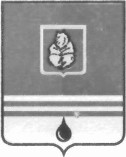 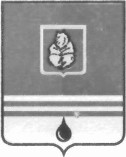 ПОСТАНОВЛЕНИЕ АДМИНИСТРАЦИИ ГОРОДА КОГАЛЫМА Ханты-Мансийского автономного округа - Югры 	От   «20»  	апреля 	 2016 г. 	 № 1079 Об утверждении Положения об обеспечении питанием обучающихся в муниципальных общеобразовательных организациях города Когалыма и Порядка распределения средств бюджета автономного округа, бюджета города Когалыма, родительской платы  и иных источников на организацию питания обучающихся. В соответствии с частью 4 статьи 37 Федерального закона от 29.12.2012 №273-ФЗ «Об образовании в Российской Федерации», статьей 6 Закона Ханты-Мансийского автономного округа – Югры от 01.07.2013 №68-оз         «Об образовании в Ханты-Мансийском автономном округе – Югре», Законом Ханты-Мансийского автономного округа – Югры от 30.01.2016 №4-оз         «О регулировании отдельных отношений в сфере организации обеспечения питанием обучающихся в государственных образовательных организациях, частных профессиональных образовательных организациях, муниципальных общеобразовательных 	организациях, 	частных 	общеобразовательных организациях, расположенных в  Ханты – Мансийском автономном         округе 	– 	Югре», 	постановлением 	Правительства 	Ханты-Мансийского автономного округа – Югры от 04.03.2016 №59-п «Об обеспечении питанием обучающихся 	в 	образовательных 	организациях 	в 	Ханты-Мансийском автономном 	округе 	– 	Югре», 	в 	целях 	упорядочения 	организации предоставления 	питания 	обучающимся 	в 	муниципальных общеобразовательных организациях города Когалыма:  	1.Утвердить:   1.1. Положение об обеспечении питанием обучающихся муниципальных общеобразовательных организаций города Когалыма согласно приложению 1 к настоящему постановлению; 1.2. Порядок распределения средств бюджета Ханты-Мансийского автономного округа-Югры, бюджета города Когалыма, родительской платы и иных источников на организацию питания обучающихся согласно приложению 2 к настоящему постановлению. Постановление Администрации города Когалыма от 27.12.2013 №3798 «О расходах на предоставление обучающимся муниципальных общеобразовательных организаций (учреждений) города Когалыма обедов во время внеурочной деятельности» признать утратившим силу. Настоящее постановление распространяется на правоотношения, возникшие с 01.01.2016. Управлению образования Администрации города Когалыма (С.Г.Гришина) направить в юридическое управление Администрации города Когалыма текст постановления, его реквизиты, сведения об источнике официального опубликования в порядке и сроки, предусмотренные распоряжением Администрации города Когалыма от 19.06.2013 №149-р              «О мерах по формированию регистра муниципальных нормативных правовых актов Ханты-Мансийского автономного округа – Югры» для дальнейшего направления в Управление государственной регистрации нормативных правовых актов Аппарата Губернатора Ханты-Мансийского автономного округа – Югры.  Опубликовать настоящее постановление в газете «Когалымский вестник» и разместить на официальном сайте Администрации города Когалыма в информационно-телекоммуникационной сети «Интернет» (www.admkogalym.ru). Контроль за выполнением постановления возложить на заместителя главы города Когалыма О.В. Мартынову. 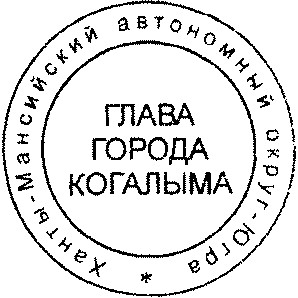 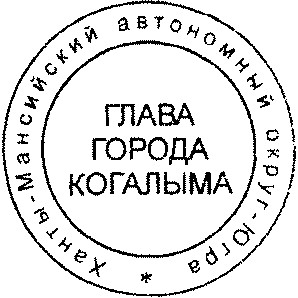 Глава города Когалыма  	 Н.Н.Пальчиков Приложение 1 к постановлению Администрации  города Когалыма от 20.04.2016 №1079 Положение об обеспечении питанием обучающихся  в муниципальных общеобразовательных организациях города Когалыма (далее - Положение) Настоящее Положение устанавливает порядок обеспечения питанием обучающихся в муниципальных общеобразовательных организациях, расположенных в городе Когалыме (далее - общеобразовательные организации). Предметом регулирования настоящего Положения является деятельность общеобразовательных организаций по организации и обеспечению обучающихся горячим питанием. Основными задачами организации питания обучающихся в общеобразовательных организациях являются: создание условий, направленных на обеспечение обучающихся рациональным сбалансированным питанием, соответствующим возрастным физиологическим потребностям в пищевых веществах и энергии; гарантированное качество и безопасность питания и пищевых продуктов, используемых в питании; предупреждение (профилактика) среди обучающихся общеобразовательных организаций заболеваний острыми кишечными инфекциями, связанных с фактором питания; пропаганда принципов здорового и полноценного питания. Участниками отношений по организации питания обучающихся общеобразовательных организаций являются: общеобразовательные организации, обучающиеся, их родители (законные представители), организации, осуществляющие деятельность по производству и реализации пищевой продукции, с которыми заключён соответствующий контракт на организацию питания обучающихся. В своей деятельности участники отношений по организации питания обучающихся руководствуются действующим законодательством Российской Федерации, законами и подзаконными актами Ханты-Мансийского автономного округа - Югры, муниципальными правовыми актами города Когалыма и настоящим Положением.  Организация питания обучающихся обеспечивается общеобразовательными организациями в соответствии с государственными санитарно-эпидемиологическими правилами и нормативами в учебное время по месту нахождения общеобразовательной организации. Ответственность за организацию и полноту охвата обучающихся горячим питанием возлагается на руководителя общеобразовательной организации. Обеспечение питанием осуществляется на основании заявления одного из родителей (законных представителей) обучающегося на имя руководителя общеобразовательной организации по форме, установленной локальным актом общеобразовательной организации.  В заявлении родитель (законный представитель) указывает период, на который обучающийся должен быть обеспечен питанием, основание для оказания 	социальной 	поддержки 	в 	виде 	предоставления 	питания                         (при наличии),  подтверждает свое согласие на условия обеспечения питанием в общеобразовательной организации, установленные локальным правовым актом общеобразовательной организации. Финансовое обеспечение питания обучающихся осуществляется за счет средств Ханты-Мансийского автономного округа-Югры, местного бюджета, средств родителей (законных представителей) обучающихся, а также иных источников, не запрещенных законодательством Российской Федерации.  В виде социальной поддержки за счет средств бюджета                    Ханты-Мансийского автономного округа-Югры осуществляется бесплатное предоставление двухразового питания отдельным категориям обучающихся в соответствии с законодательством Ханты-Мансийского автономного округаЮгры. Двухразовое бесплатное питание в учебное время по месту нахождения общеобразовательной организации предоставляется следующим категориям обучающихся:  9.1. детям-сиротам и детям, оставшимся без попечения родителей, лица из числа детей-сирот и детей, оставшихся без попечения родителей;  9.2. детям из многодетных семей;  детям из малоимущих семей;  детям с ограниченными возможностями здоровья, обучающимся по очной форме в общеобразовательных организациях. Основанием для учета обучающихся льготных категорий является:  сведения, представленные казенным учреждением ХантыМансийского автономного округа-Югры «Центр социальных выплат» филиала в городе Когалыме по запросу руководителя общеобразовательной организации для малоимущих семей и многодетных семей; информация из органов опеки и попечительства для учета детей-сирот и детей, оставшихся без попечения родителей, лиц из числа детей-сирот и детей, оставшихся без попечения родителей; информация психолого – медико - педагогической комиссии о признании ребенка обучающимся с ограниченными возможностями - для обучающихся с ограниченными возможностями здоровья. Критерием нуждаемости для предоставления бесплатного двухразового питания обучающимся следующих льготных категорий являются: преобладание в составе семьи несовершеннолетних иждивенцев, подтвержденное сведениями, указанными в пункте 10 Положения, -  для детей из многодетных семей, среднедушевой доход семьи ниже величины прожиточного минимума, установленного в автономном округе, подтвержденный документом на основании сведений в пункте 10 Положения, -  для детей из малоимущих семей. В расходы на обеспечение обучающихся общеобразовательных организаций бесплатным питанием включаются расходы на оплату стоимости продуктов питания, а также услуг общественного питания. За счет средств бюджета Ханты-Мансийского автономного округаЮгры, бюджета города Когалыма осуществляется финансовое обеспечение мероприятий по организации питания обучающихся не льготных  категорий  общеобразовательных организаций.  Размер платы, взимаемой с родителей (законных представителей) за обеспечение питанием обучающихся, которым не оказывается социальная поддержка в виде бесплатного предоставления питания, определяется в соответствии с локальным правовым актом общеобразовательной организации с учетом мнения обучающихся, родителей (законных представителей).  Родительская плата поступает на счет обслуживающей организации на основании заключенного договора. Приложение 2 к постановлению Администрации  города Когалыма от 20.04.2016 №1079 Порядок распределения средств бюджета Ханты-Мансийского автономного округа-Югры, бюджета города Когалыма, родительской платы и  иных источников на организацию питания обучающихся (далее - Порядок)  Настоящий Порядок определяет механизм распределения средств из бюджета Ханты-Мансийского автономного округа-Югры, бюджета города Когалыма, родительской платы и иных источников  на организацию питания обучающихся муниципальных общеобразовательных организаций (далее - общеобразовательные организации). В учебное время все обучающиеся общеобразовательных организаций обеспечиваются завтраком, а обучающиеся льготных категорий и обучающиеся 1-5 классов во время внеурочной деятельности обеспечиваются дополнительно обедом. 3.Организация обеспечения питанием обучающихся общеобразовательных организаций обеспечивается общеобразовательной организацией в пределах общего объема средств, направляемых на эти цели из всех источников, предусмотренных законодательством Российской Федерации, в том числе: -средств бюджета автономного округа, поступающих в виде межбюджетных трансфертов из бюджетов других уровней (далее-субсидии и (или) субвенции),  -средств бюджета города Когалыма,  -средств родителей (законных представителей) обучающихся, -иные, не запрещенные законом источники.  В соответствии с законодательством Ханты-Мансийского автономного округа – Югры в целях организации обеспечения питанием обучающихся общеобразовательных организаций из бюджета ХантыМансийского автономного округа – Югры предоставляются субвенции и субсидии на организацию обеспечения питанием обучающихся (завтраки, обеды): Субвенции поступают на социальную поддержку отдельных категорий обучающихся, указанных в пункте 9 Положения об обеспечении питанием обучающихся в общеобразовательных организациях города Когалыма, утвержденного Постановлением Администрации города Когалыма. Субсидии поступают на частичную оплату питания обучающихся общеобразовательных организаций не льготной категории, которым не оказывается социальная поддержка в виде бесплатного предоставления питания. Расчет и распределение субвенций, субсидии, предоставляемые бюджетам образований Ханты-Мансийского автономного округа – Югры определяется Правительством Ханты-Мансийского  автономного округа – Югры.  Расчет средств бюджета города Когалыма определяется при формировании бюджета города  Когалыма на очередной финансовый год и плановый период. Размер средств на организацию питания на одного обучающегося за счет бюджета города Когалыма устанавливается постановлением Администрации города Когалыма. Размер средств родителей (законных представителей) на одного обучающегося устанавливается приказом общеобразовательной организации, на основании постановления Администрации города Когалыма. Объем средств на организацию обеспечения питанием обучающихся (завтраки, обеды), предоставляемый общеобразовательной организации определяется в пределах сумм, утвержденных законом Ханты-Мансийского автономного округа-Югры о бюджете на очередной финансовый год и плановый период, и рассчитывается по формуле:  Рi=(Чi*В1*Кдн.)+(Чл*В2*Кдн.), где  	Рi- 	объем 	субвенции 	и 	субсидии, 	предоставляемой общеобразовательной организации, Чi, Чл - численность обучающихся в общеобразовательной организации не льготной и льготной категории соответственно, В1- размер расходов на завтраки и обеды за счет окружного бюджета для обучающихся льготной категории, В2 - размер расходов на частичную оплату завтраков за счет окружного бюджета для обучающихся не льготной категории.  Кдн.- количество учебных дней функционирования в финансовом году. Объем средств на организацию обеспечения питанием обучающихся (завтраки), предоставляемых общеобразовательной организации за счет бюджета города Когалыма в пределах сумм, утвержденных решением Думы города Когалыма на очередной финансовый год, рассчитывается по формуле:  Рi=Чi*В1*Кдн., где  	Рi 	- 	объем 	субсидии, 	предоставляемой 	общеобразовательной организации, Чi - численность обучающихся в общеобразовательной организации не льготной категории, В1 - размер расходов на оплату  завтраков.  Кдн.- количество учебных дней функционирования в финансовом году общеобразовательной организации. Объем средств на организацию обеспечения питанием (обедом), обучающихся 1-5 классов и последующих, предоставляемых общеобразовательной организации за счет бюджета города Когалыма в пределах сумм, утвержденных решением Думы города Когалыма на очередной финансовый год и плановый период рассчитывается по формуле:  Рg=Чg*В1*Кдн., где  	Рg 	- 	объем 	субсидии, 	предоставляемой 	общеобразовательной организации, Чg - численность обучающихся в общеобразовательной организации 1-5 классов и последующих во время внеурочной деятельности. В1 - размер расходов на частичную оплату  обедов.  Кдн.- количество учебных дней функционирования в финансовом году общеобразовательной организации. При определении размера средств на организацию обеспечения питания по каждой общеобразовательной организации учитываются следующие показатели: -среднегодовая численность обучающихся по данным органов государственной статистики и данным органа социальной защиты населения Ханты-Мансийского автономного округа – Югры;  -установленные нормативным правовым актом Ханты - Мансийского автономного округа – Югры,  постановлением Администрации города Когалыма размеры расходов на организацию обеспечения питанием на одного обучающегося в день; -количество учебных дней функционирования организаций в расчете на финансовый год. Управление  образования Администрации города Когалыма, в течение финансового года может осуществлять корректировку объемов субсидий  и субвенций между общеобразовательными организациями с учетом фактического изменения количества обучающихся.  Общеобразовательные организации ежемесячно в срок до 4-го числа месяца, следующего за отчетным периодом, предоставляют в управление образования Администрации города Когалыма, по установленной форме отчет о расходовании средств в разрезе категорий и бюджетов разных уровней. Отчет о выполнении показателей сопровождается пояснительной запиской. Управление образования Администрации города Когалыма, ежеквартально в срок до 10-го числа месяца, следующего за отчетным периодом, предоставляет в Департамент образования и молодежной политики Ханты-Мансийского автономного округа - Югры отчет о выполнении плана по субсидии в установленной форме. Отчет сопровождается пояснительной запиской. Управление  образования Администрации города Когалыма, Департамент образования и молодежной политики Ханты - Мансийского автономного округа - Югры, в установленном порядке осуществляют контроль за целевым использованием средств, выделенных на организацию обеспечения питанием обучающихся общеобразовательных организаций города Когалыма. Экономия средств Ханты-Мансийского автономного округа – Югры, в объеме, не превышающим 20% от общего объема субвенции, субсидии, сложившаяся в связи с пропусками обучающимися занятий (в том числе по причине карантина, болезни, актированных дней), направляется на те же цели, на осуществление мероприятий по улучшению обеспечения питанием всех категорий обучающихся (увеличение калорийности, витаминизации и разнообразия рациона питания).  Экономия средств города Когалыма, сложившаяся в связи с пропусками обучающимися занятий (в том числе по причине карантина, болезни, актированных дней), возвращается в бюджет города Когалыма. В случае экономии средств родителей (законных представителей) обучающихся, сложившейся в связи с пропусками обучающимися занятий (в том числе по причине карантина, болезни, актированных дней), уплаченные средства засчитываются в счет следующего месяца. Средства общеобразовательных организаций от приносящей доход деятельности могут направляться на дополнительное финансирование  расходов мероприятий по организации питания обучающихся в порядке, установленном локальным правовым актом общеобразовательной организации. 